المحور الأول: البرمجة في Rالمحاضرة الخامسة: الجمل الشرطية والحلقات الدائريةالجمل الشرطية بشرط واحدx=2if (x<0){  "Negative"}الجمل الشرطية بشرط وغير ذلكx=2if (x<0){  "Negative"}else if (x>0){  "Positive"}الجمل الشرطية بشرطيناذا تحقق واذا تحقق او غير ذلك x=2if (x<0){  "Negative"}else if (x>0){  "Positive"}else{  "Zero"}الجمل الشرطية حل تطبيق 2تمرين 1x=6if (x%%2==0){  "pair"}else{  "impair"}الحلقات التكرارية يتم تكرار العملية حسب ما وضحنا لهحل تطبيق رقم 2 من أجل تحديد العدد الزوجي لديك البيانات التالية يكون التكرار من خلال التأكد في كل رقم والقيام بالعملية حت يحدد القيمة المطلوبة v=c(2,3,7,11,4,13,12)c=0for(i in v)  {  if (i%%2==0) {    c=c+1}}c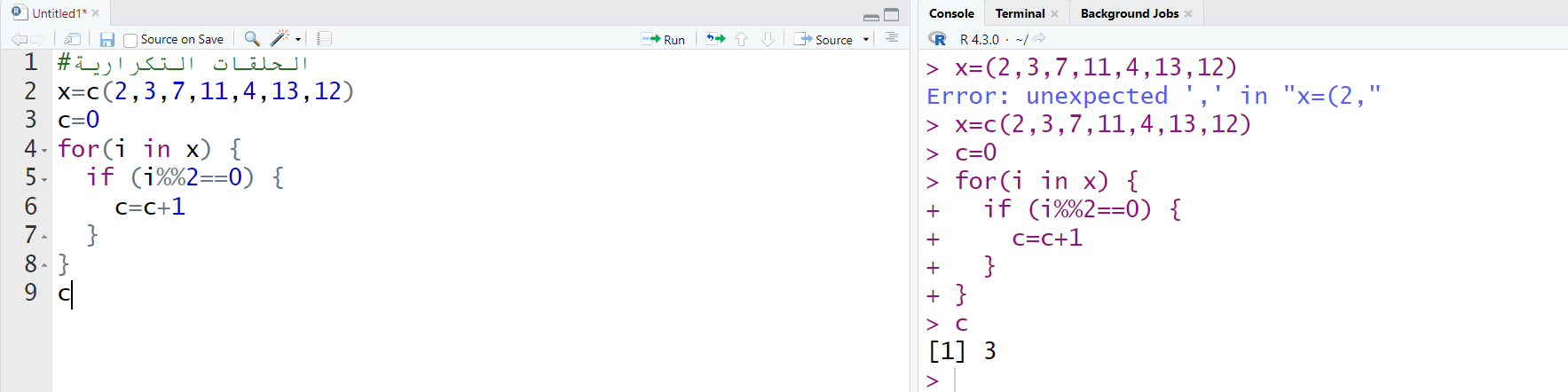 